Результат интеллектуальной деятельности в виде секрета производства (ноу-хау)«Методика рейтингования устойчивости регионального развития с точки зрения эффективности деятельности государственных процедур и научных институтов»разработан в рамках прикладного НИР «Разработка и внедрение системы оценки устойчивого регионального развития с точки зрения эффективности деятельности государственных процедур и научных институтов»Сведения об авторах: Описание результата интеллектуальной деятельностиИсчерпывающая информация о технологии: Разработанная методика рейтингования устойчивости регионального развития с точки зрения эффективности деятельности государственных процедур и научных институтов» позволяет оценить устойчивое развитие субъектов в рамках одного федерального округа: это обусловлено схожей специализацией и портретом экономической активности, что делает анализ региона именно в рамках федерального округа более объективным, чем если бы он бы в рамках всей страны.Степень готовности к внедрению инновационного проекта:Методика рейтингования полностью готова к использованию и апробирована в рамках международной научно-практической конференции «Экспертные институты в России: принципы, технологии, культура в условиях мирового кризиса». Данная апробация сконструированной системы на основе проведения предварительных мероприятий в форме научно-практических конференций, круглых столов и экспертиз показала достаточную релевантность для использования органами государственного управления в целях обеспечения устойчивости социально-экономического развития субъектов Российской Федерации.- новизна технологии, отличие от аналогов: Новизна данной методики рейтинговая заключается в проведении последовательных расчетов по определенным блокам, чтобы впоследствии рассчитать интегральный показатель по каждому из исследуемых регионов.- техно - экономические преимущества:Главными преимуществами является то, что данная методика рейтингования в использовании интегрального показателя и изучении показателей внутри одного круга снижает риск выбросов, которые сильно могут сильно исказить реальное положение региона в аспекте устойчивого развития.- область возможного использования: Использование результатов научно-исследовательской работы может быть использовано в области научно-методического обеспечения системы оценки устойчивости регионального развития в России.- сопутствующие полезные эффекты: Данная методика рейтингования сохраняет в себе идею устойчивого развития, состоящую в гармоничном развитии всех граней жизнедеятельности человека в городе и регионе для его полноценного, всестороннего развития посредством наличия у региона достаточного производственного, интеллектуального и иных форм капитала для бесперебойного обеспечения стабильности в регионе, под которой понимается уверенность и последовательное, постоянное развитие.- дополнительные (на взгляд авторов) меры государственной поддержки:Главными задачами для федеральных и региональных органов власти являются: проведение политики по направлению повышения уровня доверия населения к федеральным и региональным органам власти; повышение инвестиционной привлекательности регионов путем совершенствования механизма взаимодействия между региональными органами власти и высокой степени согласованности в рамках проводимых мероприятий; развитие системы отчетности; усиление контроля за освоением бюджетных средств на гранты; снижение административной нагрузки на научные институты.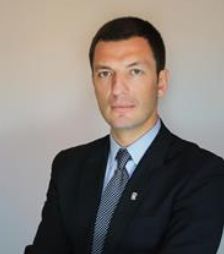 ВОЛЬФ Константин ВладимировичДиректор Центра изучения и мониторинга эффективности мер социально-экономической поддержки промышленности и предпринимательства "Локомотивы роста"б/с, б/зАдрес: 123100; г. Москва, 1-й Красногвардейский проезд, д. 4, кор. А стр. 1 кв. 53Тел.: +7 916 533-41-41Эл. адрес: KVVolf@fa.ru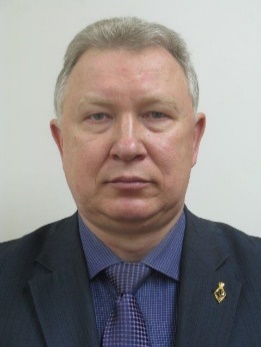 РАЗОВ Павел Викторович Главный научный сотрудник Центра изучения и мониторинга эффективности мер социально-экономической поддержки промышленности и предпринимательства "Локомотивы роста"Доктор социологических наук, профессорАдрес: 125445, г. Москва, ул. Левобережная 4, корпус 15, кв. 143.Тел.: +7 926 244-57-46Эл. адрес: PVRazov@fa.ru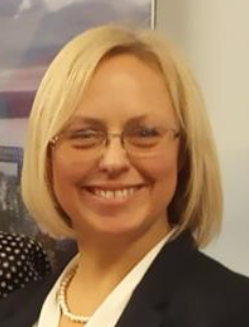 ПРОХОРОВА Ирина Геннадьевна Старший научный сотрудник Центра изучения и мониторинга эффективности мер социально-экономической поддержки промышленности и предпринимательства "Локомотивы роста"б/с, б/зАдрес: 123298, Россия, Москва, ул. Берзарина, д.10, кор.2, кв70Тел: +7 964 791-90-77Эл. адрес: IGProkhorova@fa.ru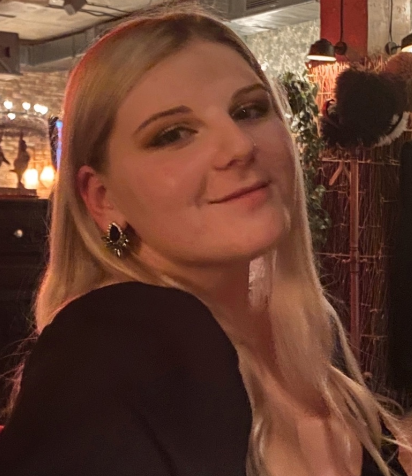 АДРУЩЕНКО Александра ЛаврентьевнаСотрудник исследовательской группы центра изучения и мониторинга эффективности мер социально-экономической поддержки промышленности и предпринимательства "Локомотивы роста"б/с, б/зАдрес: 129301; Россия, г. Москва, улица Бориса Галушкина, 11, кв. 1505Тел.: +7 (910) 590-72-74Эл. адрес: alexandralavrentevna@gmail.com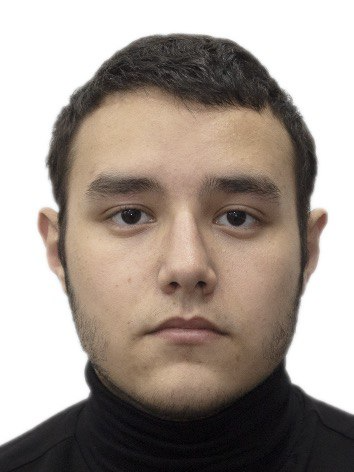 БУБНОВ Артемий ЛевоновичСотрудник исследовательской группы центра изучения и мониторинга эффективности мер социально-экономической поддержки промышленности и предпринимательства "Локомотивы роста" б/с, б/зАдрес: 129301; Россия, г. Москва, улица Бориса Галушкина, 11Тел.: +7 (906) 552-60-52Эл. адрес: bubnov-1992@bk.ru